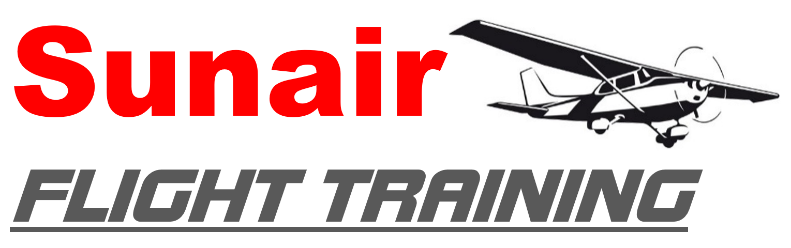 TYPE RATING QUESTIONS CESSNA 172NAME					CAA NO.			DATEGENERALBATTERY VOLTAGE:__________   TYRE PRESSURE:   MAIN_________PSI   NOSE_________PSITRIM TYPE (Aerodynamic, Screw jack etc.):_________________________LOAD FACTOR (NORM):   Flaps up +________-________   Flaps down +________-________AEROBATIC CAPABILITIES:_____________________________________________________WEIGHT LIMITATIONSMAUW:____________lbs.   MAX BAGGAGE:   Area 1__________lbs.   Area 2__________lbs.TOTAL Area 1 & 2:____________lbs.TK-OFF/LDG SPEEDSBEST ANGLE (Vx):_______________kts		Short Field Take-off Flap:__________⁰BEST RATE (Vy):_______________ktsNORMAL CLIMB:_______________kts		Normal Take-off Flap:__________⁰NORMAL APPROACH:_______________ktsSHORT FIELD APPROACH:_______________kts	Short Field Landing Flap:__________⁰SPEED LIMITATIONSMAX FLAP EXTENSION (Vfe):_______________ktsMAX MANOEUVRING (Va):_______________kts@_______________lbs.			        _______________kts@_______________lbs.			        _______________kts@_______________lbs.MAX STRUCTURAL CRUISE (Vno):_______________ktsNEVER EXCEED (Vne):_______________ktsOTHER SPEEDSBEST GLIDE:_______________kts			Recommended Flap:__________⁰POOR VIS CONFIG:_______________kts		Recommended Flap:__________⁰STALL CLEAN CONFIG (Vs1):_______________ktsSTALL LANDING CONFIG (Vs0):_______________ktsMAX DEMONSTRATED X-WIND:_______________ktsENGINETYPE:____________________MAX POWER:____________HP@____________RPMMAG CHECK RPM:____________MAX RPM DROP:____________MAX DIFF:____________SUCTION:__________TO__________IN-HG	 STATIC RPM MIN:__________MAX:__________FUEL SYSTEMTOTAL CAPACITY:_______________LitresUNUSABLE:____________LitresFUEL CONSUMPTION RATE:_______________Litres/HourNO. OF TANKS:____________TANK LOCATIONS:___________________________________FUEL SELECTOR LOCATION:_________________________SELECTOR POSITIONS:_________________________NO. OF FUEL DRAINS:____________FUEL DRAIN LOCATIONS__________________________________________________OIL SYSTEMMINIMUM LEVEL:____________qt	MAXIMUM LEVEL:____________qtGRADE:_________________________CARB HEATLOCATION:_________________________CARB HEAT POSITION FOR TAXIING:____________TAKE-OFF:____________DESCENT:____________SHORT FINAL:____________RECOMMENDED POWER SETTINGSTAKE-OFF:RPM:____________________CLIMB:RPM:____________________CRUISE:RPM:____________________NORMAL DESCENT:RPM:____________________PROCEDURESENGINE FIRE DURING START:______________________________________________________________________________________________________________________________________________________________________________________________LOW OIL PRESS & RINSING OIL TEMP:______________________________________________________________________________________________________________________________________________________________________________________________ELECTRICAL FIRE IN-FLIGHT:______________________________________________________________________________________________________________________________________________________________________________________________DITCHING (Smooth/Rough Water):______________________________________________________________________________________________________________________________________________________________________________________________BALKED LANDING (Go Around):______________________________________________________________________________________________________________________________________________________________________________________________